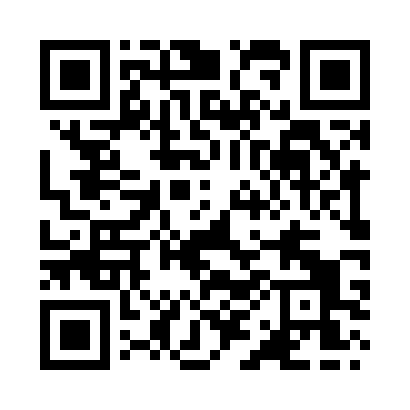 Prayer times for Lochaline, Highland, UKMon 1 Jul 2024 - Wed 31 Jul 2024High Latitude Method: Angle Based RulePrayer Calculation Method: Islamic Society of North AmericaAsar Calculation Method: HanafiPrayer times provided by https://www.salahtimes.comDateDayFajrSunriseDhuhrAsrMaghribIsha1Mon3:024:381:277:1610:1611:512Tue3:034:391:277:1610:1511:513Wed3:044:401:287:1510:1511:514Thu3:044:411:287:1510:1411:515Fri3:054:421:287:1510:1311:506Sat3:054:431:287:1510:1211:507Sun3:064:441:287:1410:1211:508Mon3:074:451:287:1410:1111:499Tue3:074:471:287:1310:1011:4910Wed3:084:481:297:1310:0911:4811Thu3:094:491:297:1210:0711:4812Fri3:104:511:297:1210:0611:4713Sat3:104:521:297:1110:0511:4714Sun3:114:541:297:1110:0411:4615Mon3:124:551:297:1010:0211:4616Tue3:134:571:297:0910:0111:4517Wed3:144:581:297:0910:0011:4418Thu3:155:001:297:089:5811:4419Fri3:155:021:307:079:5611:4320Sat3:165:031:307:069:5511:4221Sun3:175:051:307:069:5311:4122Mon3:185:071:307:059:5211:4023Tue3:195:091:307:049:5011:4024Wed3:205:101:307:039:4811:3925Thu3:215:121:307:029:4611:3826Fri3:225:141:307:019:4411:3727Sat3:235:161:307:009:4311:3628Sun3:235:181:306:599:4111:3529Mon3:245:201:306:579:3911:3430Tue3:255:221:306:569:3711:3331Wed3:265:231:306:559:3511:32